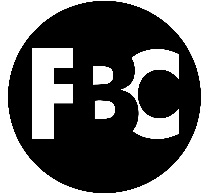 #4 – LovePastor Shawn PetersonFoothillsBibleChurch.org/sermons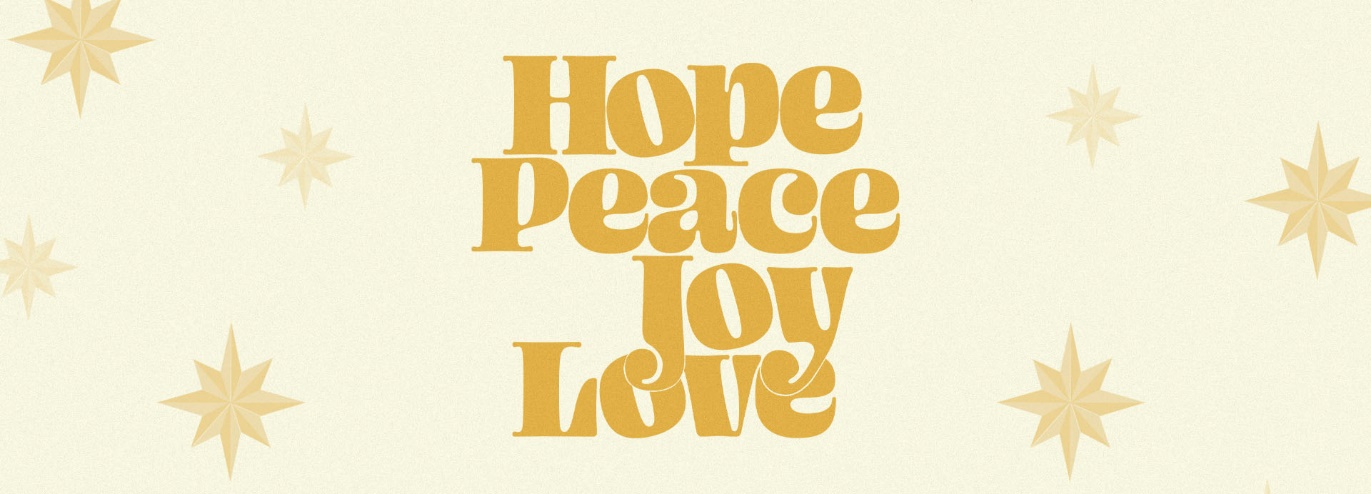 December 24, 2021Jesus’ love entered a messed-up world Luke 2:1-7 In those days a decree went out from Caesar Augustus that all the world should be registered. 2 This was the first registration when Quirinius was governor of Syria. 3 And all went to be registered, each to his own town. 4 And Joseph also went up from Galilee, from the town of Nazareth, to Judea, to the city of David, which is called Bethlehem, because he was of the house and lineage of David, 5 to be registered with Mary, his betrothed, who was with child. 6 And while they were there, the time came for her to give birth. 7 And she gave birth to her firstborn son and wrapped him in swaddling cloths and laid him in a manger, because there was no place for them in the inn.Jesus’ love drove him to live among us 1 John 1:14And the Word became flesh and dwelt among us, and we have seen his glory, glory as of the only Son from the Father, full of grace and truth. Jesus’ love motivated him to seek and save the lost Luke 19:10 For the Son of Man came to seek and to save the lost. Jesus died on the cross for us because he loves usRomans 5:8 but God shows his love for us in that while we were still sinners, Christ died for usJesus sits down at a table for 2 with us Revelation 3:20 Behold, I stand at the door and knock. If anyone hears my voice and opens the door, I will come in to him and eat with him, and he with me.